###FOR IMMEDIATE RELEASEBAPCO ANNOUNCES INVESTMENT IN AUTOMATED TECHNOLOGY TO PREPARE FOR BAHRAIN VAT 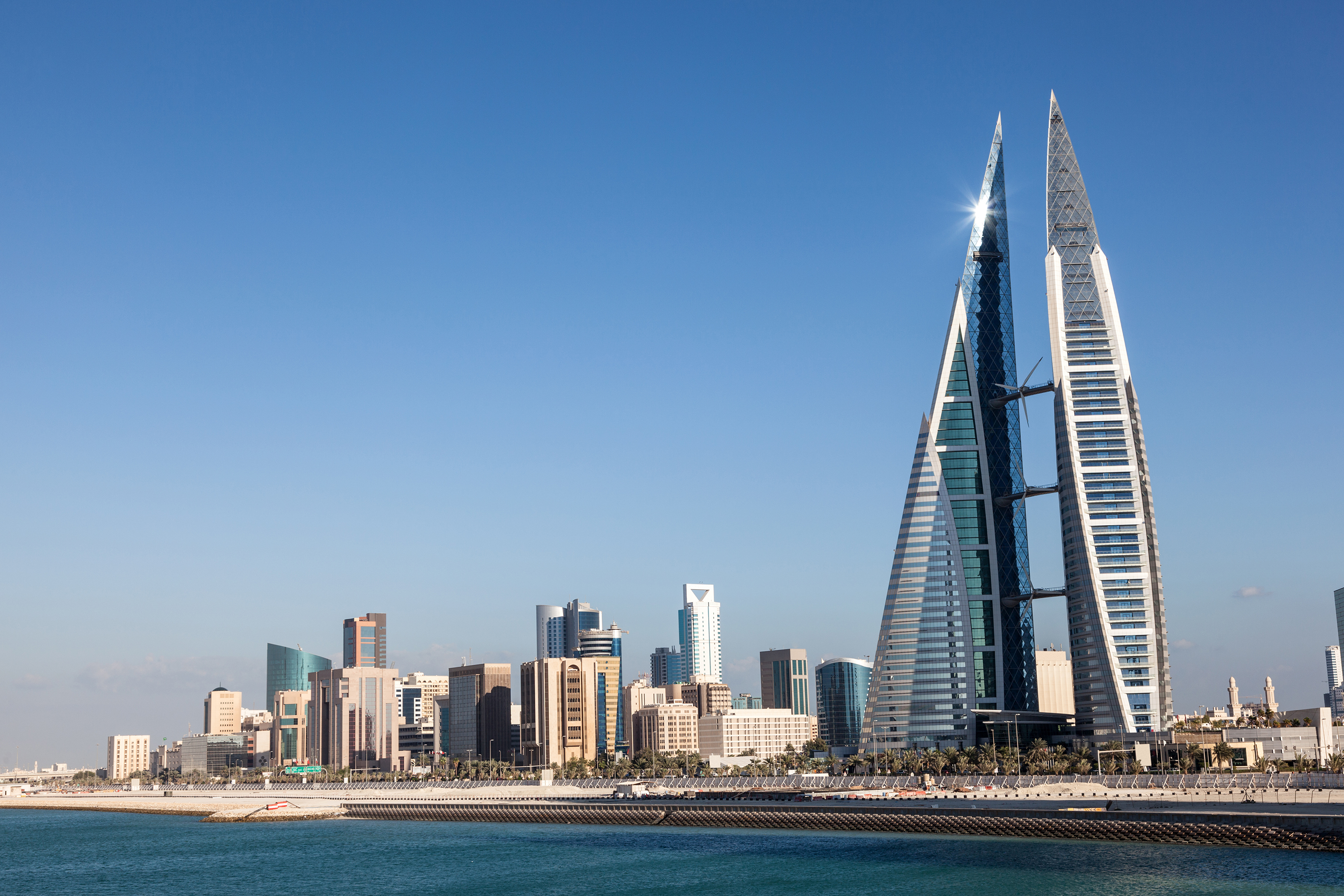 The regional oil and gas leader consolidates its position as an important contributor to modern Bahrain’s economy as it invests in finance system upgrades in readiness for the country’s VAT regime, which comes into force on 1 January 2019.Bapco, the national oil company of Bahrain, has today declared that, after a competitive process, it has appointed Innovate Tax as its preferred partner to provide automated VAT determination services. The news comes as the Bahraini Government edges closer towards the January launch date of the new VAT regime; following other GCC member states such as The Kingdom of Saudi Arabia  and United Arab Emirates that have already implemented VAT. And, despite the declaration from the Ministry of Finance of the Kingdom of Bahrain this week - which announced a delayed start date for VAT applicability for businesses whose total sales do not exceed 5 million Bahraini dinars - there is still a significant number of businesses that have yet to make the necessary arrangements to ensure that they will be able to comply with the new legislation when it takes effect. In entering into the new partnership, Bapco once again moves to affirm its reputation as a forward-thinking entity, committed to its obligations not just to the legislation, but to the benefits it will bring to Bahrain’s economy. Upon the Government of Bahrain’s statement that it had passed the VAT legislation, there persisted a common misconception amongst businesses that the obligations under the law would present few problems, as the quantity of applicable tax treatments seemed relatively few, in comparison to say other nations, where VAT had been in place for some time. Bapco adopted a different view, in recognition that there were, in fact, a number of complexities in determining the correct tax treatments needed, including rules around VAT exemptions and exceptions. The company immediately went out to market in search of an indirect tax specialist that could appreciate the potential complications around VAT determination and its intricate, far-reaching and multifaceted business operations. After hearing proposals from several technology companies, Bapco identified Innovate Tax as its partner of choice to undertake the project of upgrading its finance systems to make it ‘VAT ready’, owing to Innovate Tax’s reputation of delivering rapid, accurate and integrated tax automation ERP enhancements.Nathan Farmer, Commercial Director of Innovate Tax, said of the contract award:“We are excited to enter into a special partnership arrangement with Bapco to bring our experience and knowledge of delivering automated indirect tax determination – given that the regime comes into force in little over a month’s time, our RapidInstall™ technology makes us the only provider capable of implementing a fully compliant and accurate solution in a comparatively small timeframe.” “We also know that, for so many, Bapco is a well-respected, responsible and trusted commercial force within the region and, in choosing Innovate Tax, the company is once again demonstrating leadership to other businesses in Bahrain that have yet to seek third-party providers to get their ERP systems up-to-scratch and ready for VAT.”With operations for Bapco’s highly-publicised refinery expansion - part of the Bapco Modernisation Programme - well underway, the company is going from strength-to-strength. The programme, whose chief aim is to boost the capacity of the Sitra oil refinery to 360,000 barrels per day from the current 267,000 barrels, is logistically complex. In order to bring the project to fruition, Bapco has expanded its supplier base across multiple territories. In light of the new VAT legislation, each country presents Bapco with new import and export challenges when it comes to determining correct tax treatments. By working with Innovate Tax, Bapco has ensured that not only will it be ready for Bahrain VAT at the beginning of the New Year, but for any and all global indirect tax developments that emerge within all the years to come. ### ENDSNOTES TO EDITORABOUT INNOVATE TAX Winners of the International Tax Review ‘European Tax Innovator of the Year’ 2016 & 2017International Tax Review Magazine’s ‘Newcomer of the Year’ 2017Founder and managing director, Andrew Bohnet, originally set up the company as eBiz Answers Limited in 2012. Four years later, in 2016, the company changed its trading name to Innovate Tax in order to reflect its development as a Tax Automation Specialist.Innovate Tax is a leading provider of automated business technology solutions for the determination of indirect tax. Integrating with the world’s most popular ERP systems, including Oracle, Innovate Tax’s core solution helps businesses to automatically calculate and apply the correct amounts of indirect tax payable, such as VAT (Value Added Tax) or GST (Goods and Services Tax), using pre-built rules and logic for over 127 countries. Innovate Tax has also garnered critical acclaim with the development of its reporting tool Total Compliance Manager®, which provides cutting-edge, real-time indirect tax compliance data. With headquarters in West Sussex, UK, Innovate Tax operates globally, with offices in Abu Dhabi, U.A.E., Sofia, Bulgaria, and California, U.S.COMPANY LEADERSHIPAs the only Oracle ACE for eBTax, Andrew Bohnet – founder and managing director of Innovate Tax – is recognised internationally as the best in his field. Andrew is a world-renowned and prolific speaker on all forms of Indirect Tax and Oracle.An active participant in global VAT events, Andrew presents worldwide and is the current Chair of the Oracle Tax Management Special Interest Group. He founded Innovate Tax to offer clients an unparalleled service when it comes to a complete tax solution, specialising in VAT in the GCC region.COMPANY CONTACT INFORMATIONFor all press and media enquiries, contact Emily Heathorn, Junior Communications Officer:Email: 		eheathorn@innovatetax.comLinkedIn:	https://www.linkedin.com/in/emily-heathorn-00685614a/ Phone: 	+44 1243 860 893Alternatively, contact Carl Robinson MCIM, Marketing Manager:Email: 		crobinson@innovatetax.comLinkedIn:	https://www.linkedin.com/in/carl-robinson-marketer/ Phone:		+44 1243 860 893Company ProfilesWebsite:	www.innovatetax.com		ebizanswers.netLinkedIn:	www.linkedin.com/company/innovate-tax/ Twitter:	twitter.com/innovatetax ‘Innovate Tax’ is a trading name of eBiz Answers Ltd, a limited company registered in England and Wales under company number 08119496 whose registered address is Suite 101 Heath Place, Ash Grove, Bognor Regis, West Sussex, PO22 9SL, and whose main trading address is Suite 101 Heath Place, Ash Grove, Bognor Regis, West Sussex, PO22 9SL.